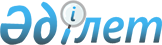 2008-2009 оқу жылына мемлекеттік білім беру тапсырыстарын бекіту туралы
					
			Күшін жойған
			
			
		
					Ақмола облысы әкімдігінің 2008 жылғы 24 шілдедегі N А-5/306 қаулысы. Ақмола облысының Әділет департаментінде 2008 жылғы 8 тамызда N 3263 тіркелді. Күші жойылды - Ақмола облысы әкімдінің 2009 жылғы 9 шілдедегі № А-8/293 қаулысымен


      Ескерту. Күші жойылды - Ақмола облысы әкімдінің 2009 жылғы 9 шілдедегі 


 № А-8/293 


 қаулысымен






      "
 Қазақстан Республикасындағы жергілікті мемлекеттік басқару туралы 
" 2001 жылғы 23 қаңтардағы, "
 Білім туралы 
" 2007 жылғы 27 шілдедегі Қазақстан Республикасының Заңдарына сәйкес облыс әкімдігі 

ҚАУЛЫ ЕТЕДІ:




      1. 1-қосымшаға сәйкес Ақмола облысы мемлекеттік білім беру мекемелерінде 2008-2009 оқу жылына арналған бастауыш кәсіптік білімі бар білікті кадрларды даярлауға мемлекеттік білім берудің тапсырысы бекітілсін.



      2. 2-қосымшаға сәйкес Ақмола облысы мемлекеттік коммуналдық қазыналық кәсіпорындарында 2008-2009 оқу жылына арналған орта кәсіптік білімі бар білікті мамандарды даярлауға мемлекеттік білім берудің тапсырысы бекітілсін.



      3. "Ақмола облысының білім басқармасы" мемлекеттік мекемесі Қазақстан Республикасының заңнамасымен белгіленген тәртіп бойынша орта кәсіптік білім беру ұйымдарына оқуға түскен кезде қабылдау квотасын қарастырсын.



      4. "2007-2008 оқу жылына мемлекеттік білім беру тапсырыстарын бекіту туралы" Ақмола облысы әкімдігінің 2007 жылғы 18 шілдедегі N А-7/256 қаулысының (Мемлекеттік тіркеу тізілімінің Ақмола аймақтық бөлімінде 
 N 3231 
 болып тіркелген, 2007 жылғы 11 тамызда "Арқа ажары" және 2007 жылғы 21 тамызда "Акмолинская правда" газеттерінде жарияланған) күші жойылған деп танылсын.



      5. Осы қаулының орындалуын бақылау Ақмола облысы әкімінің орынбасары Ғ.М.Бекмағамбетовке жүктелсін.



      6. Осы қаулы Ақмола облысы әділет департаментінде мемлекеттік тіркелген күнінен бастап күшіне енеді және ресми жарияланған күнінен бастап қолданысқа енгізіледі.  


      Облыс әкімі





         Ақмола облысы әкімдігінің



      2008 жылғы 24.07.



      N а-5/306 қаулысына



      1-қосымша  



      Ескерту. 1-қосымша өзгертулер енгізілді - Ақмола облысы әкімдігінің 2009.01.28 


 № А-1/23 


 қаулысымен





Ақмола облысы мемлекеттік білім беру мекемелерінде 2008-2009 оқу жылына арналған бастауыш кәсіптік білімі бар білікті кадрларды даярлауға мемлекеттік білім берудің тапсырысы






Ақмола облысы әкімдігінің



      2008 жылғы 24 шілдедегі



      N а-5/306 қаулысына 



      2-қосымша     



      Ақмола облысы мемлекеттік коммуналдық қазыналық






кәсіпорындарында 2008-2009 оқу жылына арналған орта кәсіптік






  білімі бар білікті мамандарды даярлауға мемлекеттік білім






                  берудің тапсырысы 



қысқарған сөздердің толық атаулары:



МКҚК - мемлекеттік коммуналдық қазыналық кәсiпорын;



ММ - мемлекеттік мекеме.

					© 2012. Қазақстан Республикасы Әділет министрлігінің «Қазақстан Республикасының Заңнама және құқықтық ақпарат институты» ШЖҚ РМК
				
Р/с N

Мамандықтың коды мен атауы

Бюджеттік негізде

Бюджеттік негізде

Бюджеттік негізде

Бюджеттік негізде

Бюджеттік негізде

Р/с N

Мамандықтың коды мен атауы

Барлығы

9-сынып негізінде

соныңішінде қазақ тілін оқытумен

11-сынып  негізінде

соныңішінде



қазақ тілін оқытумен

"N1 кәсіптік лицейі" ММ

1

0817001 - Шаштараз

30

30

2

3001001 - Автокөлік құралдарын жөндеу және  техникалық қызмет көрсету  

30

30

3

3310001 - Электр жүйелерiн және электр жабдықтарын электрмонтаждаушы

30

30

4

4120001 - әмбебап-портной

30

30

5

4315001 - Коммуналдық шаруашылық инженерлік жүйелерінің маманы

30

30

Барлығы

150

150

"N 2 кәсіптік лицейі" ММ

1

0637001 - Көркемдік-



рәсімдеу жұмыстарын орындаушы

25

25

2

0642001- 



Балалардың қызығушылықтары бойынша бос уақытын ұйымдастырушы

25

25

3

0821001- Тамақ кәсіпорынының маманы

25

25

4

2914001 - Станокта істейтін жұмысшы (металл өңдеу)

25

25

5

2920001 - Өнеркәсіптік электр жабдықтарын  жөндеу және күту электромонтеры

25

25

Барлығы

125

125

"N3 кәсіптік лицейі" ММ

1

4301001 - Кең профильді құрылысшы - шебер

25

25

2

4120001 - әмбебап-портной

25

25

3

4401001 - Машинатракторлық парктің техникалық  қызмет және жөндеу шебері

25

25

4

4413001- Шаруашылық бикесі

25

25

5

4415001 - Ауылшаруашылығы өндірісінің шебері (фермер)

25

25

25

Барлығы

125

125

25

"N4 кәсіптік лицейі" ММ

1

0637001 - Көркем  безендiру



жұмыстарын 



орындаушы

25

25

2

0820001 - Қонақ ұй және мейрамхана  iсiнiң маманы

25

25

3

0821001- тамақ кәсіпорынының маманы

25

25

25

4

4315001- Коммуналдық шаруашылық инженерлік жүйелерінің маманы

25

25

Барлығы

100

100

25 

"N6 кәсіптік лицейі" ММ

1

2916001- 



Газэлектр дәнекерлеуші

15

15

2

4413001- 



Шаруашылық бикесі

15

15

3

4415001 - Ауылшаруашылығы өндірісінің шебері (фермер)

20

20

20 

Барлығы

50

50

20

"N 7 кәсіптік лицейі" ММ

1

0821001- Тамақ кәсіпорынының маманы

25

25

2

4305001 - Өңдеу құрылыс жұмыстары шеберi

25

25

3

4315001- 



Коммуналдық шаруашылық инженерлік жүйелерінің маманы

25

25

4

4415001 - Ауылшаруашылығы өндірісінің шебері (фермер)

25

25

Барлығы

100

100

"N 8 кәсіптік лицейі" ММ

1

0717001 - Сақтандыру 



агентi 

25

25

2

2916001- 



Газэлектр дәнекерлеуші

25

25

Барлығы

50

50

"N 9 кәсіптік лицейі" ММ

1

2901001- Әмбебаб - Токарь

25

25

2

2916001- Газэлектр дәнекерлеуші

25

25

3

3001001 - Автокөлік құралдарын жөндеу және  техникалық қызмет көрсету  

25

25

4

4305001 - Өңдеу құрылыс жұмыстары шеберi

25

25

5

4431001- Ауылшаруашылығында электр



құрал-жабдықтарын жөндеу және қызмет көрсету электрмонтері 

25

25

Барлығы

125

125

"N 10 кәсіптік лицейі" ММ

1

0821001- Тамақ кәсіпорынының маманы

25

25

2

2916001- Газэлектр дәнекерлеуші

25

25

3

4305001 - Өңдеу құрылыс жұмыстары шеберi

25

25

4

4415001 - Ауылшаруашылығы өндірісінің шебері (фермер)

25

25

Барлығы

100

100

"N 11 кәсіптік лицейі" ММ

1

0626001 - Ағаштан ұлттық бұйымдарды жасаушы

25

25

2

0821001- Тамақ кәсіпорынының маманы

50

50

3

3310001 - Электр жүйелерiн және электр жабдықтарын электрмонтаждаушы

25

25

4

4120001 - Әмбебап-портной

25

25

5

4301001- Кең профильді құрылысшы - шебер

25

25

6

4305001 - Өңдеу құрылыс жұмыстары шеберi

50

50

7

4315001- 



Коммуналдық шаруашылық инженерлік жүйелерінің маманы

25

25

Барлығы

225

225

"N 12 кәсіптік лицейі" ММ

1

4305001 - Өңдеу құрылыс жұмыстары шеберi

20

20

2

4413001- 



Шаруашылық бикесі

20

20

3

4415001 - Ауылшаруашылығы өндірісінің шебері (фермер)

20

20

Барлығы

60

60

"N 13 кәсіптік лицейі" ММ

1

2920001 - Өнеркәсіптік электр жабдықтарын  жөндеу және күту электромонтеры

25

25

2

4301001- Кең профильді құрылысшы - шебер

25

25

3

4309001 - Жол және құрылыс жұмыстарының машинисті

25

25

4

4311001- Көтергіш- көліктерінің және құрылыс машиналарының  машинисті

25

25

5

4315001- 



Коммуналдық шаруашылық инженерлік жүйелерінің маманы

25

25

Барлығы

125

125

"N 14 кәсіптік лицейі" ММ

1

0821001- Тамақ кәсіпорынының маманы

25

25

2

4415001 - Ауылшаруашылығы өндірісінің шебері (фермер)

50

50

Барлығы

75

75

"N 15 кәсіптік лицейі" ММ

1



алынып тасталды



2

4413001- 



Шаруашылық бикесі

45

45

20

3

4415001 - Ауылшаруашылығы өндірісінің шебері (фермер)

60

60

25

Барлығы

105

105

45

"N 16 кәсіптік лицейі" ММ

1

0821001- Тамақ кәсіпорынының маманы

25

25

2

0823001 - Хатшы-референт 

25

25

25

3

4415001 - Ауылшаруашылығы өндірісінің шебері (фермер)

50

50

Барлығы

100

100

25

"N 17 кәсіптік лицейі" ММ

1

0821001- Тамақ кәсіпорынының маманы

25

25

2

4315001- 



Коммуналдық шаруашылық инженерлік жүйелерінің маманы

25

25

3

4413001- 



Шаруашылық бикесі

25

25

4

4415001 - Ауылшаруашылығы өндірісінің шебері (фермер)

25

25

Барлығы

100

100

"N 18 кәсіптік лицейі" ММ

1

0821001- Тамақ кәсіпорынының маманы

25

25

2

3001001 - Автокөлік құралдарын  жөндеу және техникалық қызмет көрсету 

25

25

25 

3

4301001- Кең профильді құрылысшы - шебер

25

25

4

4306001 - Жалпы құрылыс жұмыстарының шеберi

25

25

5

4415001 - Ауылшаруашылығы өндірісінің шебері (фермер)

25

25

Барлығы

125

125

25 

"N 19 кәсіптік лицейі" ММ 

1

4413001- 



Шаруашылық бикесі

50

50

25

2

4415001 - Ауылшаруашылығы өндірісінің шебері (фермер)

50

50

25

Барлығы

100

100

50

Барлығы

1940

1940

215

р/с N 

Мамандықтың коды мен атауы 

Барлығы 

9 сынып негізінде 

қазақ тілінде оқыту 

11 сынып негізінде 

қазақ тілінде оқыту 

1. "Көкшетау қаласы, политехникалық колледжі" МКҚК 

1

2508002 "Машина жасау технологиясы"

25

25

2

3002002 "Автокөлікке техникалық қызмет көрсету, жөндеу және пайдалану"

25

25

25

3

4303002 "Ғимараттар мен үйлердің құрылысы және пайдалану"

25

25

4

4332002 "Автокөлік жолдары мен аэродромдардың құрылысы пайдалану"

25

25

Барлығы

100

100

25

2. "Көкшетау қаласы, (қазақ тілінде оқытылатын) Ж.Мусин атындағы



педагогикалық колледжі" МКҚК 

1

0301002 "Мектепке дейінгі тәрбие" 

25

25

25

2

0307002 "Қазақ тілінде білім бермейтін мектептерде қазақ тілі мен әдебиеті" 

25

25

25

3

0314002 "Бастауыш жалпы білім беру" 

50

50

50

4

0322002 "Музыкалық білім" 

25

25

25

Барлығы

125

125

125

3. "Көкшетау қаласы, Ақан сері атындағы мәдениет колледжі" МКҚК 

1

0601002 "Кітапхана ісі" 

15

15

15

2

0603002 "Әлеуметтік -мәдени қызмет және ұлттық көркемөнер":

55

40

25

15

15

педагог, 



хореографиялық ұжымның ұйымдастырушысы

30

30

15

педагог, 



театрландырылған көркем өнерпаздар ұжымының ұйымдастырушысы

15

15

15

педагог, халық аспаптар оркестрінің 



/ансамблінің/ 



ұйымдастырушысы

10

10

10

3

0612002 



"Актерлiк өнер"

15

15

Барлығы

85

55

40

30

15

4. "Көкшетау қаласы, Біржан



сал атындағы музыкалық колледжі" МКҚК 

1

0604002 "Аспапта орындаушылық"

17

17

8

2

0606002 "Ән салу"

5

5

2

3

0607002 "Хорды дирижерлеу"

6

6

4

0608002 "Музыка теориясы" 

2

2

Барлығы

30

30

10

5. "Щучье қаласы, техникалық колледжі" МКҚК 

1

1909002 "Тау электрмеханикалық құрал-жабдықтарына техникалық қызмет көрсету және жөндеу"

25

25

2

2510002 "Өндіріс құрал жабдықтарына техникалық қызмет көрсету және жөндеу"

25

25

3

3312002 "Кәсіпорындар мен азаматтық ғимараттардың электр құрал- жабдықтарын монтаждау, жөндеу және пайдалану"

25

25

4

4234002 "Тамақ кәсіпорындарының өнімдерін шығару технологиясы және ұйымдастыру"

25

25

Барлығы

100

100

6. "Щучье қаласы экология және орман шаруашылығы колледжі" МКҚК 

1

0313002 "Кәсіптік оқыту" (салалар



бойынша)

25

25

2

4402002 "Ауылшаруашылығын механизациялау"

25

25

3

4437002 "Орман және орман бақтары шаруашылығы" 

25

25

Барлығы

75

25

50

7. "Щучье ауданы Қатаркөл ауылы,ауылшаруашылық колледжі" МКҚК 

1

0501002 "Мал дәрігерлігі"

25

25

2

4225002 "Сүт және сүт тағамдарын өндіру технологиясы"

25

25

3

1601002 "Ауылшаруашылығы өнімдерінің санасын стандарттау" (салалар бойынша)

25

25

Барлығы

75

75

8. "Щучье қаласы педагогикалық колледжі" МКҚК 

1

0310002 "Дене шынықтыру"

25

25

2

0313002 "Кәсіптік оқыту" (салалар



бойынша)

25

25

3

0314002 "Бастауыш жалпы білім беру" 

50

50

25

4

0322002 "Музыкалық білім"

25

25

5

0829002  "Қонақ үй шаруашылығы мен туристік кешендерде қызмет етуді"

25

25

Барлығы

150

150

25

9. "Зеренді ауданы Шағалалы ауылындағы, Агробизнес колледжі" МКҚК

1

0313002 "Кәсіптік оқыту" (салалар



бойынша)

25

25

2

4233002 "Астықты қайта өңдеу және сақтау технологиясы"

25

25

25

3

4405002 "Жерге орналастырушылық"

25

25

25

4

4406002 "Агрономия" 

25

25

25

5

4432002 "Ауылшаруашылығын автоматтандыру және электрлендіру"

25

25

Барлығы

125

100

75

25

10."Степногорск



қ. гуманитарлы-техникалық колледжі" МКҚК 

1

3501002 



"Электронды аспаптар мен құрылғылар" 

25

25

Барлығы

25

25

11. Көкшетау қаласындағы медициналық колледжі

1

0401002 "Емдеу ісі" 

125

15

110

50

2

0406002 



"Фармация"

10

10

3

0407002 "Медбикелік ісі" 

85

60

30

25

4

0408002 "Лабораториялық диагностика"

19

19

Барлығы

239

75

30

164

50

Барлығы 

1129

860

330

269

65
